Publicado en Vitoria el 18/03/2021 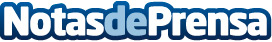 Bicicletaelectrica10.com: Como darle una nueva vida a la bicicleta convirtiéndola en eléctricaAhora que la pandemia ha puesto de moda la movilidad alternativa, parece que hay que abandonar el antiguo medio de transporte. Pero hay otras formas de darles una nueva vidaDatos de contacto:Mikel Fraile689301219Nota de prensa publicada en: https://www.notasdeprensa.es/bicicletaelectrica10-com-como-darle-una-nueva Categorias: Entretenimiento Ciclismo Consumo Movilidad y Transporte Innovación Tecnológica http://www.notasdeprensa.es